TRI- Soj)_Nemocnice Třinec, příspěvková organizaceKaštanová 268, Dolní Líštná, 739 61 Třinec MUDr. et Mgr. Zdeněk Matušek, ředitel nemocniceIng. Josef Cieslar, provozně-technický náměstek00534242CZ00534242Komerční banka Třinec, a. s.29034-781/0100Zapsána v obchodním rejstříku u Krajského soudu v Ostravě, oddíl Pr, vložka 908 (idále jen ,, objednatel “)ALCAM PROFI s.r.o.Sadová 624, 738 01 Frýdek-MístekJiří Seidler, jednatel společnosti25397141CZ25397141KB a.s.19-3755250247/0100Zapsána v obchodním rejstříku u Krajského soudu v Ostravě, oddíl C, vložka 18293Osoba oprávněná jednat ve věcech technických a realizace stavby: Milan Kocich (dále jen „zhotovitel“)II.Základní ustanoveníTato smlouva je uzavřena dle § 2586 a násl. zákona č. 89/2012 Sb., občanský zákoník (dále jen „občanský zákoník“); práva a povinnosti stran touto smlouvou neupravená se řídí příslušnými ustanoveními občanského zákoníku.Zhotovitel prohlašuje, že bankovní účet uvedený v čl. I odst. 2 této smlouvy je bankovním účtem zveřejněným ve smyslu zákona č. 235/2004 Sb., o dani z přidané hodnoty, ve znění pozdějších předpisů (dále jen „zákon o DPH“).Zhotovitel prohlašuje, že je odborně způsobilý k zajištění předmětu plnění podle této smlouvy.Zhotovitel potvrzuje, že se detailně seznámil s rozsahem a povahou díla, že jsou mu známy veškeré technické, kvalitativní a jiné podmínky nezbytné k realizaci díla a že disponuje takovými kapacitami a odbornými znalostmi, které jsou nezbytné pro realizaci díla za dohodnutou smluvní cenu uvedenou v článku V odst. 1 této smlouvy.III.Předmět smlouvyZhotovitel se zavazuje provést dílo „Výměna bezpečnostních zdrojů nouzového únikového osvětlení v monobloku - Nemocnice Třinec44 v rozsahu projektové dokumentace pro provádění stavby (dále jen "PROJEKT") zpracované v dubnu 2018 společností Ing. Zdeněk Novák - NOVEL, A. Gavlase 111/32, 700 30 Ostrava, ě. zakázky 0418(dále jen „dílo44).Zhotovitel se zavazuje provést dílo v souladu s technickými a právními předpisy platnými v České republice v době provádění díla. Pro provedení díla jsou závazné všechny platné normy ČSN.Objednatel se zavazuje dokončené dílo převzít a zaplatit za ně zhotoviteli za dohodnutých podmínek cenu dle čl. V této smlouvy.IV.Doba a místo plněníZhotovitel se zavazuje provést dílo ve lhůtě do 60 dnů od podpisu smlouvy oběma stranami a nejpozději poslední den lhůty dokončené dílo předat objednateli.Místem plnění je areál Nemocnice Třinec p.o..V.Cena za díloCena za provedené dílo je stanovena dohodou smluvních stran a činí:Součástí sjednané ceny jsou veškeré práce, poplatky, náklady zhotovitele nutné a nezbytné pro řádné a úplné provedení díla./?VI.Platební podmínkyZálohy na platby nejsou sjednány.Podkladem pro úhradu ceny za dílo bude faktura, která bude mít náležitosti daňového dokladu dle zákona č. 235/2004 Sb., o dani z přidané hodnoty, ve znění pozdějších předpisů (dále jen „zákon o DPH“), a náležitosti stanovené dalšími obecně závaznými právními předpisy (dále jen „faktura"). Kromě náležitostí stanovených platnými právními předpisy pro daňový doklad bude zhotovitel povinen ve faktuře uvést i tyto údaje:předmět smlouvy je realizace „Výměna bezpečnostních zdrojů nouzového únikového osvětlení v monobloku - Nemocnice Třinec",označení banky a číslo účtu, na který musí být zaplaceno,lhůtu splatnosti faktury,označení osoby, která fakturu vyhotovila, včetně jejího podpisu a kontaktního telefonu,přílohou faktury bude protokol o předání a převzetí díla.Lhůta splatnosti faktury je dohodou stanovena na 30 kalendářních dnů ode dne jejich doručení objednateli.Povinnost zaplatit cenu za dílo je splněna dnem odepsání příslušné částky z účtu objednatele.VII.Práva a povinnosti smluvních stran, splnění díla, vlastnické právo a nebezpečí škodyNení-li stanoveno ve smlouvě výslovně jinak, řídí se vzájemná práva a povinnosti smluvních stran ustanoveními § 2586 a následujícími občanského zákoníku.Osoba vykonávající technický dozor stavebníka je p. Tomiczek Václav.Předání a převzetí díla bude provedeno v místě plnění.VIII.Provádění dílaZhotovitel je povinen:provést dílo řádně, včas a v odpovídající jakosti za použití postupů, které odpovídají právním předpisům ČR; dílo musí odpovídat příslušným právním předpisům, normám nebo jiné dokumentaci vztahující se k provedení díla a umožňovat užívání, k němuž bylo určeno a zhotoveno,dodržovat při provádění díla ujednání této smlouvy, řídit se podklady a pokyny objednatele a poskytnout mu požadovanou dokumentaci a informace,dbát při provádění díla na ochranu životního prostředí a dodržovat platné technické, bezpečnostní, zdravotní, hygienické a jiné předpisy, včetně předpisů týkajících se ochrany životního prostředí,doložit platné atesty či certifikáty, případně další dokumenty prokazující splnění požadovaných technických a kvalitativních parametrů používaných výrobků a materiálů.Zhotovitel odpovídá za zajištění odborného provádění prací oprávněnými osobami a za dodržení technických předpisů.Zhotovitel se zavazuje realizovat práce vyžadující zvláštní způsobilost nebo povolení podle příslušných předpisů osobami, které tuto podmínku splňují.IX.Předání dílaObjednatel se zavazuje dílo převzít v případě, že dílo bude předáno bez vad a kompletní. O předání a převzetí díla osoba vykonávající technický dozor objednatele sepíše protokol.Současně s protokolem o předání a převzetí díla předá zhotovitel objednateli doklady o řádné provedení díla dle technických norem a předpisů, provedených zkouškách, atestech a dokumentaci podle této smlouvy.X.Práva z vadného plnění, záruka za jakostDílo má vadu, jestliže neodpovídá požadavkům uvedeným v této smlouvě.Zhotovitel poskytuje objednateli na provedené dílo záruku za jakost (dále jen ,,záruka“) ve smyslu § 2619 a§ 2113 a násl. občanského zákoníku, a to v délce 24 měsíců.Záruční doba začíná běžet dnem převzetí díla objednatelem. Záruční doba se staví po dobu, po kterou nemůže objednatel dílo řádně užívat pro vady, za které nese odpovědnost zhotovitel.Vady díla dle odst. 2 tohoto článku a vady, které se projeví po záruční dobu, budou zhotovitelem odstraněny bezplatně.Veškeré vady díla bude objednatel povinen uplatnit u zhotovitele bez zbytečného odkladu poté, kdy vadu zjistil, a to formou písemného oznámení (za písemné oznámení se považuje i oznámení faxem nebo e-mailem), obsahujícího specifikaci zjištěné vady. Objednatel bude vady díla oznamovat na:faxové číslo: 558 646 075, neboe-mail: maiKF alcamproti.cz , neboadresu: ALCAM PROFI s.r.o., Sadová 624, 738 01 Frýdek-Místek,do datové schránky: uk4ke2zNebezpečí škodyNebezpečí škody na zhotovovaném díle nese zhotovitel v plném rozsahu až do dne převzetí díla objednatelem.Zhotovitel nese odpovědnost původce odpadů.Zhotovitel je povinen učinit veškerá opatření potřebná k odvrácení škody nebo k jejímu zmírnění.Sankční ujednání1. Zhotovitel je povinen zaplatit objednateli smluvní pokutu ve výši 0,025 % z ceny díla vč. DPH za každý i započatý den prodlení s předáním díla bez vad a nedodělků.Nebude-li faktura uhrazena ve lhůtě splatnosti, je objednatel povinen zaplatit zhotoviteli úrok z prodlení ve výši 0,025% z dlužné částky za každý i započatý den prodlení.V případě nedodržení termínu k odstranění vady, která se projevila v záruční době, je objednatel oprávněn účtovat zhotoviteli smluvní pokutu ve výši 0,025 % za každý i započatý den prodlení s odstraněním každé vady.Sjednané smluvní pokuty zaplatí povinná strana nezávisle na zavinění a na tom, zda a v jaké výši vznikne druhé straně škoda.Smluvní pokuty se nezapočítávají na náhradu případně vzniklé škody. Náhradu škody lze vymáhat samostatně vedle smluvní pokuty v plné výši.XIII.Zánik smlouvySmluvní strany mohou ukončit smluvní vztah písemnou dohodou.Smluvní strany jsou oprávněny odstoupit od smlouvy v případě jejího podstatného porušení druhou smluvní stranou, přičemž podstatným porušením smlouvy se rozumí zejména:neprovedení díla v době plnění dle čl. IV odst. 1 této smlouvy,nedodržení smluvních ujednání o záruce za jakost,neuhrazení ceny za dílo objednatelem po druhé výzvě zhotovitele k uhrazení dlužné částky, přičemž druhá výzva nesmí následovat dříve než 30 dnů po doručení první výzvy,Objednatel je dále oprávněn od této smlouvy odstoupit v těchto případech:dojde - li k neoprávněnému zastavení prací z rozhodnutí zhotovitele nebo zhotovitel postupuje při provádění díla způsobem, který zjevně neodpovídá dohodnutému rozsahu díla a sjednanému termínu předání díla objednateli;bylo-li příslušným soudem rozhodnuto o tom, že zhotovitel jev úpadku ve smyslu zákona č. 182/2006 Sb., o úpadku a způsobech jeho řešení (insolvenční zákon), ve znění pozdějších předpisů (a to bez ohledu na právní moc tohoto rozhodnutí);podá-li zhotovitel sám na sebe insolvenční návrh.Odstoupením od smlouvy není dotčeno právo oprávněné smluvní strany na zaplacení smluvní pokuty ani na náhradu škody vzniklé porušením smlouvy. Odstoupením od smlouvy není dotčena smluvní záruka na vady, která se uplatní v rozsahu stanoveném touto smlouvou na dosud provedenou část díla. Odstoupením od smlouvy není dotčena odpovědnost za vady, které existují na doposud zhotovené části díla ke dni odstoupení.Pro účely této smlouvy se pod pojmem „bez zbytečného odkladu“ dle § 2002 občanského zákoníku rozumí „nejpozději do 14-ti dnů“.XIV.Závěrečná ujednání1. Změnit nebo doplnit smlouvu mohou smluvní strany pouze formou písemných dodatků, které budou vzestupně číslovány, výslovně prohlášeny za dodatek této smlouvy a podepsány oprávněnými zástupci smluvních stran.Smlouva nabývá účinnosti dnem uveřejnění v registru smluv dle zákona č. 340/2015 Sb.,Smlouva je vyhotovena ve dvou stejnopisech s platností originálu podepsaných oprávněnými zástupci smluvních stran, přičemž objednatel obdrží jedno a zhotovitel jedno vyhotovení.Zhotovitel nemůže bez souhlasu objednatele postoupit svá práva a povinnosti plynoucí ze smlouvy třetí osobě.Smluvní strany tímto prohlašují, že skutečnosti uvedené v této smlouvě nepovažují za obchodní tajemství ve smyslu ust. § 504 zákona č. 89/2012 Sb., občanského zákoníku a udělují svolení k jejich využití a zveřejnění bez stanovení jakýchkoliv dalších podmínek.Smluvní strany shodně prohlašují, že si smlouvu před jejím podpisem přečetly a že byla uzavřena po vzájemném projednání podle jejich pravé a svobodné vůle určitě, vážně a srozumitelně, nikoliv v tísni nebo za nápadně nevýhodných podmínek, a že se dohodly o celém jejím obsahu, což stvrzují svými podpisy.Nedílnou součástí smlouvy je příloha: Souhrnný rozpočet stavby.V Třinci dne^y//^-	/\ Z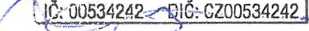 Cena za dílo(v Kč)Cena bez DPH319 300,16DPH67 053,03Cena vč. DPH386 353,19ABCDEFGH1NázevMjPočetMateriálMateriál celkemMontážMontáž celkemCena celkem21. DODÁVKY31.1 Rozvaděče4Rozváděč RN12, spec. dle v.č.06ks1,0037 450,0037 450,000,000,0037 450,005Přechodová skříň MX1, spec. dle v.č.07ks1,0046 800,0046 800,000,000,0046 800,006Rozvaděče - celkem84 250,000,0084 250,00781.2 Nouzové zdroje9Bezpečnostní zdroj CBS / UPEL, AC230/230V/3,3kVA/2,7KW, autonomie 60min, technická specifikace viz. příl. č. 01-Tech. zprávaks1,00119 200,00119 200,000,000,00119 200,0010Nouzové zdroje - celkem119 200,000,00119 200,0011DODÁVKY - celkem203 450,000,00203 450,0012132. ELEKTROMONTÁŽE14DK-KABELOVÉ KRABICOVÉ ROZVODKY IP 6515S PRODLOUŽENOU FUNKČNOSTÍ, S OSAZENÝMI VÝVODKAMI16BARVA ORANŽOVÁ, RAL 2003, MATERIÁL OCELOVÝ PLECH17FK 9025 0,5-4 mm2, Cu, 5 pól. svorkovniceks3,00985,002 955,00260,00780,003 735,0018ŠTÍTKY OZNAČOVACÍ19Označovací štítek kabelovýks40,007,00280,005,00200,00480,0020OCEL NOSNÉ KONSTR.PRO PŘÍSTR.21do 5kgks10,00110,001 100,0050,00500,001 600,0022KABELOVÉ ŽLABY VČETNĚ MOTÁŽ.KONZOL, VÍKA,SPOJ. DÍLŮ, ROHŮ, ODBOČEK A PŘÍSLUŠENSTVÍ se zachováním funkční schopnosti při požáru/integritou dle vyhl.23/2008Sb. a PBŘ, tl.plechu min. l,2mm/výška bočnic 50mm a lOOmm/žárově zinkované ponorem; rozteč podpěr l,2m; E6023200/50 F žlabm22,00185,004 070,0080,001 760,005 830,0024PROTIPOŽÁRNÍ PŘEPÁŽKY EI60 DPI25Protip.průchod stěnou t 30cmm20,251 800,00450,001 000,00250,00700,0026PROTIPOŽÁRNÍ NÁSTŘIK KABELŮ27Svazku kabelů nad d-5cmm4,00360,001 440,00400,001 600,003 040,0028MONTÁŽ ROZVODNIC29Do 50 kgks2,000,000,002 900,005 800,005 800,0030MONTÁŽ BEZPEČNOSTNÍHO SDROJE UPS31Montáž bezpečnostního zdroje CBS/UPEL AC230/230V/3,3kVA/2,7kW-60min., vč. AKU, nabití a kalibrace baterií, zátěžová zkouška, uvedení do provozu, zaškolení uživatele, průvodní dokumentacekpl1,000,000,000,0018 800,0018 800,00ABCDEFGH32KABELY BEZHALOGENOVÉ S FUNKČNÍ SCHOPNOSTÍ PŘI POŽÁRU dle vyhl.23/2008Sb, funkčnost min. 90min, třída reakce na oheň B2ca,sl,d033NHXH FE180 E90 J3x2.5 pevněm110,0035,003 850,0027,002 970,006 820,0034NHXH FE180 E90 J3x6.0 pevněm34,00169,005 746,0047,001 598,007 344,0035NHXH FE180 E90 J7xl.5 pevněm34,00129,004 386,0037,001 258,005 644,0036UKONČENÍ KABELŮ SMRŠŤOVACÍ ZÁKLOPKOU37do 3x4 mm2ks45,0040,001 800,0080,003 600,005 400,0038do 7x1,5 mm2ks6,0080,00480,00110,00660,001140,0039do 5x10 mm2ks4,0050,00200,0090,00360,00560,0040Přístroje pro dozbrojení rozvaděče RH2A41OPVP10-1N Pojistkový odpínačKs1,00275,00275,0080,0080,00355,0042PV10 20A gG Pojistková vložkaKs2,0023,0046,005,0010,0056,0043UZEMNĚNÍ, POTENCIÁLOVĚ VYROVNÁNÍ44VODIČ JEDNOŽILOVÝ, IZOLACE PVC45CYA 10 mm2,ZŽ, pevněm31,0025,00775,0022,00682,001 457,0046UKONČENÍ VODIČŮ KABELOVÝMI OKY LISOVACÍMI S PŘIPOJENÍM, oka Cu pocínovná dle DIN4623447Do 10 mm2ks6,0012,0072,0045,00270,00342,0048HODINOVÉ ZUCTOVACI SAZBY49Demontáž stávajícího elektro zařízeni a rozvodů, odvoz a kvalifikované likvidace odpadů vč. nebezpečnýchhod32,00100,003 200,00300,009 600,0012 800,0050Úpravy rozvaděče RH2A pro napojení CBShod4,000,000,00300,001 200,001 200,0051Přepojení stav. obvodů NO a signalizacehod12,000,000,00300,003 600,003 600,0052Drobná stavební výpomoc - zhotoveníprostupů, demontáž a opět. montáž podhledůhod10,000,000,00250,002 500,002 500,0053Zabezpečeni pracovištěhod4,000,000,00300,001 200,001 200,0054Dokončovací práce, vypínání vedeníhod8,000,000,00300,002 400,002 400,0055PROVEDENI REVIZNÍCH ZKOUŠEK56DLE CSN 33150057Revizní technikhod16,000,000,00400,006 400,006 400,0058Spolupráce s reviz.technikemhod4,000,000,00300,001 200,001 200,0059Podružný materiál900,99900,9960ELEKTROMONTÁŽE - celkem32 025,9969 278,00101 303,9961